Email templateGood morning friends, family, and sport loving supporters, As many of you know, I am an Aussie athlete on my road to representing our country in sport. I have faced many obstacles during my sporting journey. Briefly outline some hurdles you have overcome, for example, training day and night, eating strict diets, overcoming injury, working part time while trying to trainThrough hard work, dedication, and passion, I have been able to overcome these obstacles. One of the biggest obstacles that I am facing is the funding needed to reach my sporting goal.I need your help to raise $donation target amount by deadline date. Without this funding I will not have the best possible chance at success at event.I am partnering with Australian Sports Foundation’s Athlete Fundraising program, so you can donate directly to support athletes, like myself, and help fund us when we need it most. Athlete Fundraising allows the community, both individuals and organisations, to make tax deductible donations that benefit athletes.You can donate now and support me on my sporting journey at insert online donation form link, and donations over $2 are tax-deductible. Your generous donations will mean I can spend time focussed on exactly what I need to do to achieve the best outcome at sporting event. Every donation counts, no matter how small, individually we are a single spectator, but together we are a stadium, bringing home the gold.   Thank you for your supportName Completed example of email templateGood morning friends, family, and sport loving supporters, As many of you know I am an Aussie athlete on my road to Rio to represent our country in speed walking. . I am currently working 2 part-time jobs while trying to juggle training 4 hours a day, 6 days a week. I am away from my family for 4 months of the year, and I rely on prize money to pay for my coaches and training. Through hard work, dedication, and passion, I have been able to overcome these obstacles. There is one obstacle that I cannot overcome alone- even as an Olympian in my sport, I do not receive enough funding to pay for my coach to travel with me to necessary pre-Rio training camps. I need your help to raise $5,000 by 30th June. Without this funding I will not have the best possible chance at bringing home a medal and doing my best for Australia.  I am partnering with Australian Sports Foundation’s new Athlete Fundraising program, so you can donate directly to support athletes, like myself, and help fund us when we need it most. Designed specifically to assist elite Olympians and Paralympians heading to the 2016 Rio Games, Athlete Fundraising allows the community, both individuals and organisations, to make tax deductible donations that benefit athletes.You can donate now and support me on my road to Rio at https://asf.org.au/athlete/jared-tallent/, and donations over $2 are tax deductible. Your generous donations will mean I can spend time focussed on exactly what I need to do to achieve the best outcome in Rio. Every donation counts, no matter how small. Individually we are a single spectator, but together we are a stadium, bringing home gold for Australia.Thank you for your supportJared 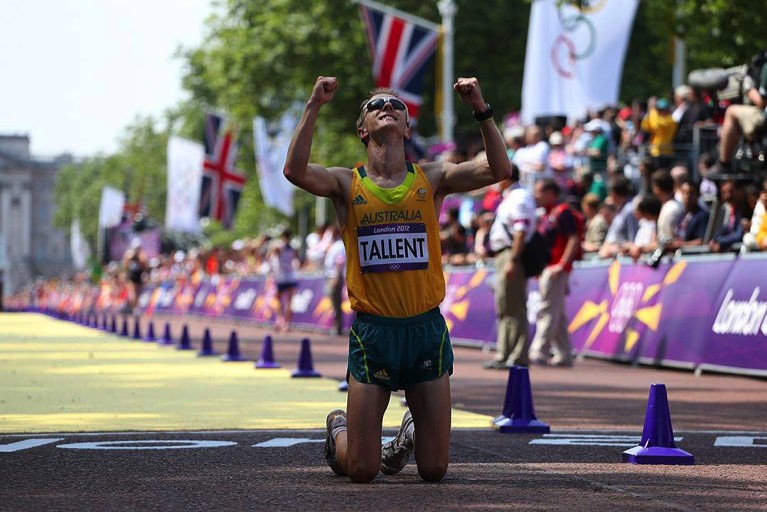 